Отделение по Автозаводскому районуГруппа с детьми подростками осуществляет свою деятельность на базе отдела социальных услугПо программе:  «Я и мои ценности». Основная цель: Формирование умения эффективного поведения в конфликтной ситуации.Задачи: Ознакомление со способами управления межличностных конфликтов. Формирование отношения к конфликтам, как к новым возможностям творчества и самосовершенствования. Развитие способности адекватно реагировать на различные конфликтные ситуации, развитие умений предупреждать конфликты. Членами группы могут стать подростки из замещающих семей.Организаторы и ведущие группы – педагог – психолог  Лысак Оксана Васильевна, Власова Валентина Васильева.Наш адрес: ул. Орджоникидзе,  16, каб.102.Дополнительную информацию можно получить по телфону 77-37-45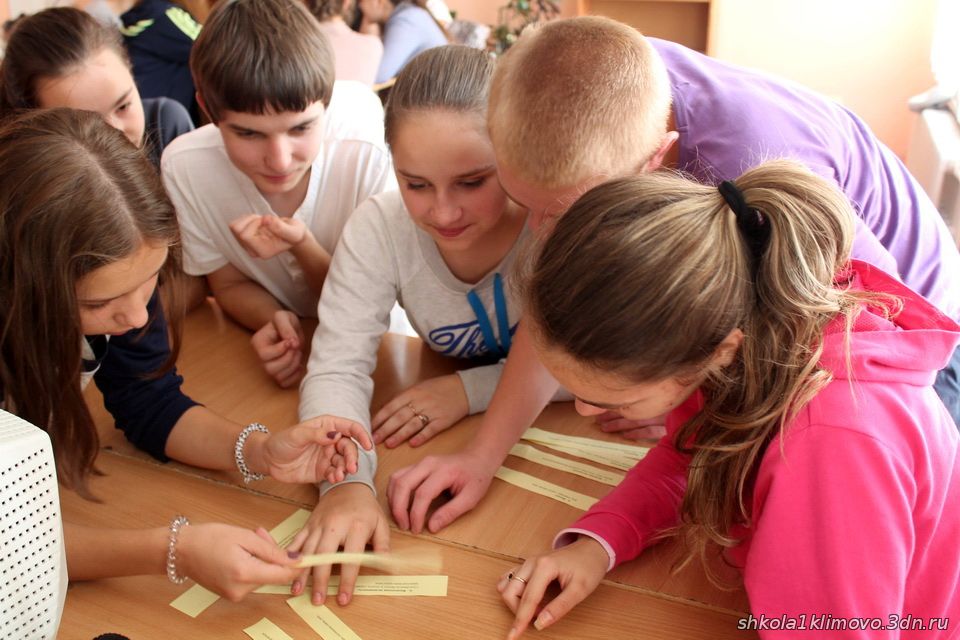 